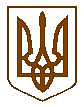 ДЕРЖГЕОКАДАСТР  Головне управління Держгеокадастру у Закарпатській областіН А К А З26.04.2019                                         м. Ужгород                         №  111Про затвердження Інформаційних та Технологічних карток адміністративних послуг, які надаються Головним управлінням Держгеокадастру у Закарпатській області 	Відповідно до статей 8, 9, 19 Закону України “Про адміністративні послуги”, керуючись Положенням про Головне управління Держгеокадастру у Закарпатській області, затвердженим наказом Державної служби України з питань геодезії, картографії та кадастру від 17.11.2016 № 308, наказом Державної служби України з питань геодезії, картографії та кадастру від 18.03.2019 № 89 “Про затвердження типових Інформаційних та Технологічних карток адміністративних послуг, які надаються територіальними органами Держгеокадастру”, НАКАЗУЮ:1. Затвердити такі, що додаються:1.1.  Інформаційні картки адміністративних послуг, які надаються Головним управлінням Держгеокадастру у Закарпатській області.1.2. Інформаційні картки адміністративних послуг, які надаються Головним управлінням Держгеокадастру у Закарпатській області через Центр надання адміністративних послуг виконавчого комітету Ужгородської міської ради.1.3. Технологічні картки адміністративних послуг, які надаються Головним управлінням Держгеокадастру у Закарпатській області.1.4. Технологічні картки адміністративних послуг, які надаються Головним управлінням Держгеокадастру у Закарпатській області через Центр надання адміністративних послуг виконавчого комітету Ужгородської міської ради.2. Головному спеціалісту сектору взаємодії зі ЗМІ та громадськістю                   Неймет Н. М. забезпечити розміщення затверджених Інформаційних карток адміністративних послуг, які надаються Головним управлінням Держгеокадастру у Закарпатській області на інформаційному стенді, офіційному веб-сайті Головного управління Держгеокадастру у Закарпатській області.23. Визнати таким, що втратив чинність, наказ Головного управління від 17.11.2017 № 251 “Про затвердження Інформаційних та Технологічних карток адміністративних послуг, які надаються Головним управлінням Держгеокадастру у Закарпатській області”.4.    Контроль за виконанням цього наказу залишаю за собою.Начальник                                                                                  С. МЕЛЬНИЧУК 